Year 5 Autumn Term 2021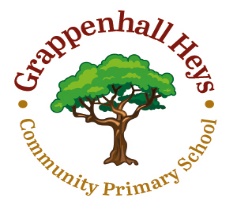 Curriculum NewsletterPlease check out the Year 5 page on the school website for key documents, websites and learning guidance on how to support your child.  Further information on individual subjects can be found on the school website curriculum pages. Please visit - http://www.grappenhallheys.co.uk/learn_more/curriculum/ Year 5 Homework for 2020 - 2021 – See separate handout or our class webpage.    Key dates for your diary - Please check on school website and school monthly newsletter for updates.Key date for Year 5 – Monday 20th September – Lledr Hall ResidentialWe have an exciting and busy year ahead and I look forward to working with you all.With very best wishes,Mrs Newman #Mrs N.A Note from Mrs Newman…A Note from Mrs Newman…Welcome to Year 5. Please take some time to look at our curriculum and explore what your child will be learning this term. Just a reminder, take a look at the school newsletter and website for key dates for Year 5 and come and see me if you have any questions.There will be lots of exciting, educational and fun learning to experience.  Please ensure that your consent for photos is correct with the school office before our year together starts.Thank you for your support in this upcoming year, Mrs Newman.Welcome to Year 5. Please take some time to look at our curriculum and explore what your child will be learning this term. Just a reminder, take a look at the school newsletter and website for key dates for Year 5 and come and see me if you have any questions.There will be lots of exciting, educational and fun learning to experience.  Please ensure that your consent for photos is correct with the school office before our year together starts.Thank you for your support in this upcoming year, Mrs Newman.EnglishMathsNarrative – classic fictionRetelling of a classic fiction novelNarrative – MonologueCreate detailed character and setting description in a diary entryNon – Fiction:Explanation- leaflet based upon rivers and mountainsClaude Monet and Beowulf biographyPoetry:  CinquainSimiles and metaphorsSpelling:Children to continue to learn and use Y3/4 and Y5/6 words correctly in their writing.  Patterns to be specifically taught in discreet spelling lessons each week.  Autumn Term coverage:ible, able, ie, ei, silent letters, homophones, ant, ent, ence, ance, ency, ancy, cial,tial, cious, tious, cian, ferGrammar and Punctuation:To use devices to build cohesion within a paragraphWrite expanded noun phrases for descriptionUse a variety of tenses correctly in a range of textsUse adverbial phrasesConjunctionsRelative clauseUse apostrophes Use inverted commas Modal verbs Place value including decimalsWritten addition (+) and subtraction (–) including problemsGeometry (angles)Geometry and measures (perimeter)Addition and subtraction (statistics)Mental x and ÷ (factors, multiples)Division including problemsFractions (compare, order, equivalence)Multiplication and measures (area)Statistics and measures (time)History and GeographyScienceStruggleHistory Focus: The Viking and Anglo-Saxon struggle for the Kingdom of England British settlements and historical inquiryNaming and locating counties and cities in the UK over a period of timeBritain’s settlement by Anglo-Saxons and ScotsThe Viking and Anglo-Saxon struggle for the Kingdom of England Geography Focus: Name and locate counties and cities of the United Kingdom, and the key topographical features (including hills, mountains and processes of rivers), and land-use patterns; and understand how some of these aspects have changed over time. Roman to 1066Geographical map skills and fieldwork:Rivers and Mountains (including river study at Lledr Hall)Use maps, atlases, globes and digital/computer mapping to locate countries and describe features studiedUse the eight points of a compass, six-figure grid references, symbols and key (including the use of Ordnance Survey maps) to build their knowledge of the United Kingdom and the wider worldProperties and changes of materialsCompare and group together everyday materials on the basis of their properties, including their hardness, solubility, transparency, conductivity (electrical and thermal), and response to magnets Know that some materials will dissolve in liquid to form a solution, and describe how to recover a substance from a solution Use knowledge of solids, liquids and gases to decide how mixtures might be separated, including through filtering, sieving and evaporating Give reasons, based on evidence from comparative and fair tests, for the particular uses of everyday materials, including metals, wood and plastic Demonstrate that dissolving, mixing and changes of state are reversible changes Explain that some changes result in the formation of new materials, and that this kind of change is not usually reversible, including changes associated with burning and the action of acid on bicarbonate of sodaLiving Things and Their HabitatsDescribe the life process of reproduction in some plants and animalsExploring the features of mammalsBegin to look at some simple life cyclesArt & Design TechnologyPEArt:Painting – still lifeArtist Study: Claude Monet DT:Frame structures projectIndoor: DanceGymnasticsOutdoor:  FootballRugbyOutdoor and adventurous at Lledr HallRE and PHSELanguagesRE (Covered by Mrs Tyson)Christianity – GodWhat different kinds of writing and stories are important to Christianity?  BuddhismWhat can stories teach us?PSHE (Covered by Mrs N. and Mrs Tyson)Relationships – There will be three modules covered within this core theme:Managing friendships and peer influencePhysical contact and feeling safeResponding respectfullyFrench Welcome to school super learnersMy local area, your local areaComputing MusicE-SafetySTEAM ChallengesMusical focus: Performance and listening Listening and appraising:  Johann Sebastian Bach.  Toccata and fugue in D minorInstrument playing:  Ukulele 